kf]v/f ljZjljBfno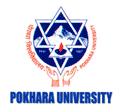 Joj:yfkg ;+sfo:s"n ckm lahg];ldltM @)&$÷)%÷@%BBA & BBA-BI Program  sf] k|j]z k/LIffsf] glthf k|sflzt ul/Psf] ;"rgflalaP -BBA) tyf lalaP lacfO{ -BBA-BI ) sfo{qmdsf] nflu ldlt @)&$.)%.@% ut] ePsf] k|j]z k/LIffsf] glthf b]xfo adf]lhd k|sflzt ul/Psf] Joxf]/f ;DalGwt ;a}sf] nflu ;"lrt ul/G5 . lalaP -BBA) sfo{qmd tkm{ && / lalaP lacfO{ -BBA-BI ) sfo{qmd tkm{ #* l;6 u/L hDdf !!% l;6sf nflu d]l/6sf] cfwf/df b]xfosf laBfyL{x?nfO{ 5gf}6 ul/Psf] 5 . ;kmn pDd]bjf/n] @( ut] laxfg *=)) b]lv !!=#) leq cfkm\gf] gfd :s"n ckm lahg];df z}lIfs k|zf;g zfvfdf :jo+ pkl:yt eO{ /lhi6]«zg ug'{ kg]{5 . pQm lbg tf]lsPsf] ;do leq cg'kl:yt pd]bjf/nfO{ egf{ ul/g] 5}g . 1. Merit List for BBA and BBA-BI programk|j]z k/LIffdf plQ0f{ ePsf b]xfosf pd]bjf/nfO{ j}slNks ;"rLdf /flvPsf] Joxf]/f ;DalGwt ;a}sf] nflu ;"lrt ul/G5 . 2. Waiting List for BBA and BBA-BI Program=================;+of]hs, egf{ ;ldlt, @)&$S.N.Roll noName Total marks obtained (100) 119040Bidhya Rimal76.00219321Saurav Subedi74.20319173Sabina Khadka73.60419024Subigya Thapa73.00519038Khusal Subedi71.80619015Elina Subedi71.80719167Pratiksha Gurung71.20819209Indra Prasad Rana71.20919202Sushil Pokhrel70.601019273Shishir Gautam70.601119302Saurav Bastola70.001219107Savyata Kunwar70.001319050Barsha Gurung70.001419212Prabin Magar70.001519223Saugat Bhandari70.001619332Sudikchya Bhattarai69.401719292Sujan Chhetri69.401819079Pravin Devkota69.401919085Sonika Bhattarai68.802019076Sudip Tiwari68.802119055Salina Gautam68.802219300Salina Khattri68.802319131Nabin Bista68.602419345Manita Thapa68.202519195Dakshina Khatri68.202619258Pratiksha Bhandari68.202719303Good  John Jwarchan68.202819184Binita Baral68.20299001Prajina Poudel68.203019293Manish Shrestha68.203119169Manita G.C.67.003219071Kusum Lamsal67.003319378Aashish Adhikari67.003419282Pranil Thapa67.003519409Bikash Gurung66.803619397Deepika Shrestha66.403719119Tanka Bahadur Thapa66.403819325Bharat Sapkota66.403919156Manoj Baniya66.404019310Bikash Sunar66.404119394Divya Pokhrel66.404219165Nishma Gurung66.404319393Bikash Sharma66.404419074Sumit K.C66.404519218Prastav Gurung66.204619415Sujan Magar66.204719319Sujan Dhungana65.804819178Sujata Khanal65.804919149Sabina Subedi65.805019163Kanchan Pun65.805119057Ashish Subedi65.805219116Pravin Lamichhane65.805319255Sandesh Kumar Poudel65.205419059Pratima Ale65.205519132Bishal Sharma65.205619383Rohit Baral65.205719417Kabita Thapa65.205819265Ashik Gurung65.205919201Nabin Subedi65.00609002Bishal Ranabhat65.006119142Sandip Nepali64.606219217Abhinav Gurung64.606319349Sonam Jaisi64.606419013Babita Gautam64.606519322Bibek Adhikari64.606619063Trisana Gurung64.606719049Prasanna Thapa64.606819308Rashu Neupane64.606919277Bijaya K.C.64.407019315Kabita Ghale64.407119012Suprava Khanal64.007219162Puspa G.C.64.007319148Alisha Gurung64.007419067Jwala Shrestha64.007519097Til Kumari Basel64.007619279Ashok Bhattarai64.007719019Dipendra Gautam63.807819105Sabina Adhikari63.807919240Ragya Shrestha63.408019075Santosh Khanal63.408119160Shristi Chhetri63.408219354Laxmi Gharti Magar63.408319318Suranjan Singh Khadka63.408419181Aakriti Pandit63.408519210Manita Thakur63.408619204Binaya Lamichhane63.408719141Anisha Adhikari63.408819343Dibya Subedi63.408919203Salu Adhikari63.209019193Priya Gurung63.209119344Bishal Hamal Tiwari63.209219136Manisha Sen63.209319056Rupa Thapa62.809419185Shiva Chhetri62.809519126Bibek Baral62.809619317Anisha Bhandari62.809719365Roman Karki62.809819188Pravin Devkota62.809919253Saugat Thapa62.6010019276Bibek Acharya62.6010119262Shiwani Gurung62.6010219233Babina Baruwal62.2010319363Luna Neupane62.2010419027Rejina Tripathee62.2010519158Samikshya Bhattarai62.2010619115Bishnu Poudel62.2010719231Pramila Poudel62.2010819004Pritam Kumari Gurung62.2010919357Prativa Baral62.2011019215Kapil Raj Gurung62.2011119177Sugandh Bharati62.2011219381Niruta Shrestha62.2011319170Sudeep Thapa62.0011419037Anisha Regmi62.0011519260Suraj Sunar61.60S.N.Roll noNameTotal marks obtained (100)119011Shraddha Ojha61.60219294Nabin Thapa61.60319047Smriti Ojha61.60419237Bishal Bahadur Pun61.60519064Arati Gurung61.60619044Anil Basaula61.40719367Roshan Rajbhat61.40819298Surakshya Adhikari61.40919291Rashmi K.C.61.401019336Sanam Kumal61.001119066Susmina Bhujel61.001219005Sony Thapa61.001319410Rabin Sarki61.001419058Sonam Shakya61.001519121Krishna Prasad Acharya61.001619175Gyanendra Shrestha61.001719211Pallabi Paudel61.001819382Manish Lama61.001919083Monika Shrestha61.002019135Sushmita Poudel61.002119092Kishor Poudel61.002219416Anisha Shrestha61.002319026Sakira Lamichhane61.002419269Sunil Timilsina60.802519104Anup Thapa60.802619029Pramisa Gurung60.802719257Rupesh Shrestha60.802819088Susmita Subedi60.602919159Rojina Gurung60.403019355Samir Parajuli60.403119333Guman Singh Gurung60.403219380Pradeep Adhikari60.403319152Anjali Poudel60.40349004Ragav Tiwari60.203519402Bikalpa Subedi60.203619375Sujan Thapa60.203719226Prameshwor Adhikari59.803819334Brinda Ghimire59.803919139Shristi Giri59.804019053Kashi Ram Bhandari59.804119306Sushil Lamichhane59.804219078Nisha Giri59.804319272Arvind Karki59.804419069Saraswati Pradhan59.804519186Susmita Subedi59.804619242Abhishek Poudel59.804719101Dipa K.C59.804819327Rehana Banu Khan59.804919081Swastika Regmi59.805019068Sita Acharya59.805119151Anup Lamichhane59.805219346Gunsari Gurung59.605319153Bibek Shrestha59.605419111Amit Dhakal59.605519138Suman Adhikari59.605619254Aadarsha Ranabhat59.605719313Diwas Lamichhane59.205819008Pujan Pun59.205919342Suraj Acharya59.206019180Bijaya Shreesh59.206119127Sandesh Subedi59.206219413Yamuna Kandel59.206319166Asmita Gurung59.206419048Anjil Adhikari59.206519388Biplop Acharya59.206619373Anil Karmacharya59.206719309Shreejan Baral59.006819359Ashmita Bhandari59.006919403Kripa Baral59.007019032Susmita Chhetri59.007119389Sabina Ghimire59.007219407Parash Thapa58.607319213Prerana Giri58.607419046Bipana Ojha58.607519199Puja Sunar58.607619020Shiwani Kshetri58.607719054Suraj Sen58.607819103Bikram Nepali58.607919398Beepana Thapa Magar58.608019274Pooja Baruwal58.608119197Prashant Shrestha58.608219041Pooja Thapa Magar58.608319200Mitusha Thapa Magar58.608419051Bikash Khadka58.408519112Sandeep Timilsina58.408619196Shristi Bimali58.408719295Nischal Poudel58.408819120Diwash Pageni58.408919404Sansar Bhandari58.409019396Shikha Sharma58.409119133Lila Raj Neupane58.009219161Pradip Shrestha58.009319296Bindu Bhattarai58.009419191Sandeep Adhikari58.009519234Bilash Baruwal58.009619003Mamata Lamichhane58.009719419Ameeta Bhandari58.009819335Ashmita Khatri58.009919371Manish Gurung57.8010019252Tej Narayan Shah57.8010119168Janak Bhujel57.8010219130Rakesh Karki57.8010319316Sarina Gurung57.8010419035Srijana Kunwar57.8010519154Srijana Paudel57.4010619266Sangita Khadka57.4010719347Sushma Shrestha57.4010819100Radha Acharya57.4010919043Bibek K.C57.4011019090Suraj Kunwar57.4011119271Samir Wagle57.4011219360Prasiddha Subedi57.4011319290Roji Bhandari57.4011419198Jeena Gurung57.4011519052Sapana Chhetri57.4011619400Ganga Maya Purja Pun57.2011719236Unique Lamsal57.2011819305Satkar Acharya57.2011919329Diwash Gurung57.2012019250Manisha Shrestha57.2012119229Sanju Khadka Chhetri56.8012219146Sobita Adhikari56.8012319183Manish Khanal56.8012419023Durga Adhikari56.8012519208Hridaya Shrestha56.8012619106Prabha Tiwari56.6012719109Susmita Bijukchhe56.6012819324Darshan Naubag56.6012919118Sagar Chhetri56.6013019287Karan Tajhya56.6013119086Avilash Poudel56.6013219348Yashoda Paudel56.2013319358Binita Gautam56.2013419222Bikram Subedi56.2013519374Rajani Gurung56.2013619261Prabin Thapamagar56.2013719102Novin Gurung56.0013819034Pratima Poudel56.0013919351Dhana Kumari Baral56.0014019093Rupa Thapa56.0014119080Arjun Khadka56.0014219010Binita Bhattarai56.0014319311Shankar Lamsal56.0014419087Srijan Chhetri56.0014519108Pragati Dahal56.0014619128Asmita Parajuli56.0014719244Aashish Subedi56.0014819194Salina Dhakal56.0014919018Swostika Dhakal56.0015019190Guman Bahadur Gurung55.6015119256Milan Sunar55.6015219001Pabina Thapa55.6015319017Srijana Subedi55.6015419022Ashmita Adhikari55.6015519326Dipa Thapa55.6015619330Binita Lamichhane55.6015719140Sabina Kafle55.6015819150Abishma Gurung55.6015919114Shova Manandhar55.6016019176Biwas Bhujel55.6016119122Rakshya Baral55.6016219368Asmita Acharya55.6016319369Puspa Bhandari55.6016419238Bipana Subedi55.4016519042Samikshya Dahal55.4016619366Namrata Bhandari55.4016719280Sandeep Giri55.4016819214Bijaya Sharma55.4016919110Pramila Khadka55.4017019246Alisha Shrestha55.4017119089Pratap Khadka55.0017219241Binita Rimal55.0017319289Sabita Pokhrel55.0017419016Sarmila Poudel55.0017519251Yuki Chhetri55.0017619143Vivek Singh Thapa55.0017719284Sudip Majkoti54.8017819095Susma Ranabhat54.8017919387Ashish Bastakoti54.8018019028Sabina Shrestha54.8018119248Sujita Gurung54.8018219205Sanju Neupane54.8018319314Sanjay Timilsina54.8018419220Miraj Gautam54.4018519219Saroj Prasad Ghimire54.4018619021Binita Bastola54.4018719338Roshani Karki54.4018819002Mina Rana54.2018919082Ankit Dhakal54.2019019174Sharada Kunwar54.2019119392Pujan Ghimire54.2019219395Susmita Dawadi54.2019319192Asha Pun54.2019419267Pooja Shrestha54.2019519187Rojina Ale54.2019619206Pratik Thapa54.2019719113Laxmi Khatri54.2019819286Anuz Godar54.2019919391Saroj Lamichhane54.2020019353Shital Shrestha54.0020119361Anisha Thapa53.8020219285Dikpal Adhikari53.8020319239Mamata Garbuja53.8020419155Sunam Thapa53.6020519182Chandra Nepali53.6020619094Shrota Shrestha53.602079003Roshani Maharjan53.6020819045Amosh Adhikari53.6020919227Ganesh Basula53.6021019412Sanjeev Bhattarai53.6021119352Shova Ale53.6021219145Alisha Dhakal53.6021319323Buddha Bir Ale53.4021419031Pooja Acharya53.2021519025Sujan Thapa53.2021619247Sarmila Poudel Kshetri53.2021719263Mamata Baral53.2021819228Susmita K.C.53.2021919299Sadiksya Acharya53.2022019297Anita Karki53.0022119379Seemana Gurung53.002229006Rita Khadka53.0022319341Anuja Ghimire53.0022419384Dikshya Adhikari52.8022519091Sangita Poudel52.6022619232Dirga Kumari Shreesh52.4022719408Yubaraj Chhetri52.4022819137Chandrama Pun52.4022919014Maya Budha52.4023019414Sima Magar52.4023119243Deep Love Shahi52.4023219399Saroj Sapkota52.4023319070Tara Lamichhane52.2023419189Anjana Pahari51.8023519390Suraj Thapa51.8023619406Susmita Bhandari51.8023719036Binita Subedi51.8023819301Abina Sunar51.8023919007Pratima Rana51.8024019268Prabha Pokhrel51.6024119077Hari Ram B.K.51.6024219328Simran Hirachan51.4024319377Manisha Kamal51.2024419065Pratima Ojha51.2024519283Mohammad Jabiula Alam51.2024619144Roshani Kadel51.2024719225Jenisha Ghimire50.8024819362Sangita Parajuli50.6024919099Sapana Thapa50.6025019364Bidhya Ghimire Dhamala50.6025119224Anjana Acharya50.6025219307Shivaram Paudel50.2025319006Kriti Rana Magar50.0025419264Anuja Dhakal50.0025519372Amrit Ojha49.8025619147Priya Thapa Magar49.4025719320Namrata Pariyar49.2025819385Pratikchha Shrestha49.2025919062Sujav Gurung48.8026019270Aabesh Hamal48.8026119356Amrita Baral48.6026219312Arati Ranabhat48.6026319339Nirkamal Adhikari48.4026419405Bidhya Lamsal48.2026519164Manisha Poudel47.4026619249Binita Thapa47.0026719278Susmita Tiwari47.0026819275Rupshana Chhetri Timilsina47.002699005Shishir Sharma46.8027019216Ram Bahadur Sarki46.4027119179Pratiksha Bhattarai46.4027219125Namrata Adhikari45.6027319235Bhoj Kumari Thapa45.2027419288Sameer Subedi45.20